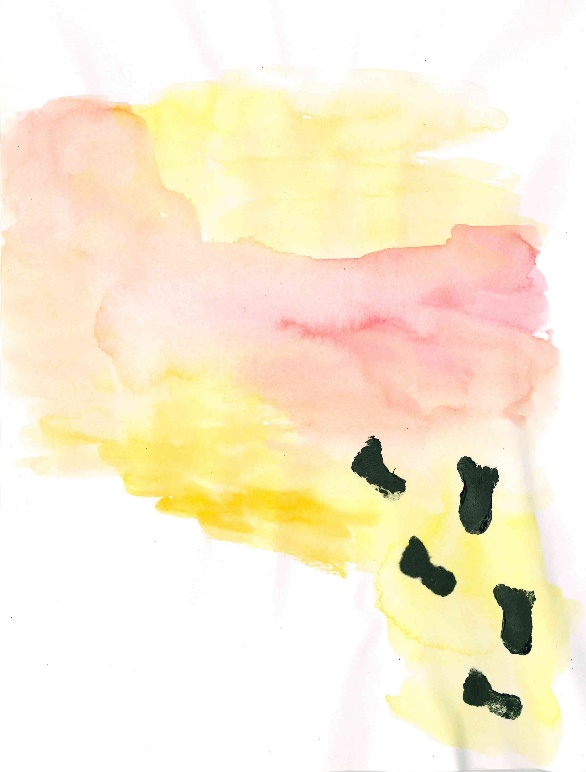  Liebe/r Firmbewerber*in, liebe Begleiter auf dem Weg zur Firmung,ihr haltet den dritten Firmbrief in euren Händen. Nehmt euch gemeinsam ca. 30 Minuten Zeit dafür. Lest ihn gemeinsam und kommt miteinander ins Gespräch.Hefte anschließend den Firmbrief in deinen Ordner ein. Beim Firmtag gibt es den nächsten Firmbrief.FREUNDSCHAFTWas bedeutet Freundschaft für euch? Sammelt rund um das Wort (oder auf einem extra Blatt) alles, was euch einfällt! Wir haben gesehen wie vieles doch in einer Freundschaft von Bedeutung ist. Ein Freund ist nicht bloßer Zufall. Es verbinden uns wichtige Erlebnisse, ebenso wie bestimmte Eigenschaften oder Einstellungen unseres Freundes/unserer Freundin von Bedeutung sind. Tauscht euch aus!Wer sind deine Freunde?Hast du einen besten Freund/Freundin?Wie seid ihr Freunde geworden?Hattet ihr schon einmal Streit?Erzählst du deinem Freund/deiner Freundin alles? Warum/ Warum nicht?Was erwartest du von deinem Freund?In einer Freundschaft hat man nicht nur Spaß und man kann nicht erwarten, dass alles für einen getan wird. Freundschaft fordert auch. Was muss man für eine Freundschaft tun?Hat sich für dich Freundschaft zu Corona-Zeiten verändert?Jesus möchte dein Freund sein. Doch wie sieht so eine Freundschaft mit Jesus aus? Ein Blick in die Bibel kann hilfreich sein: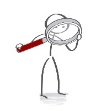 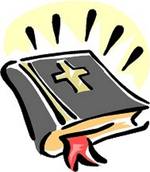 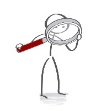 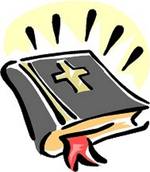 Als Jesus von dort wegging, sah er einen Zöllner namens Levi am Zoll sitzen und sagte zu ihm: Folge mir nach! Da stand Levi auf verließ alles und folgte ihm. Und er gab für Jesus in seinem Haus ein großes Festmahl. Viele Zöllner und andere Gäste waren mit ihnen bei Tisch. (Lukas 5,27-29)Es kam ein Mann zu Jesus und fragte: Meister, was muss ich Gutes tun, um das ewige Leben zu gewinnen? Er antwortete: Was fragst du mich nach dem Guten? Nur einer ist „der Gute“. Wenn du aber das Leben erlangen willst, halte die Gebote! Der junge Mann erwiderte ihm: Alle diese Gebote habe ich befolgt. Was fehlt mir jetzt noch? Jesus antwortete ihm: Wenn du vollkommen sein willst, geh, verkauf deinen Besitz und gib das Geld den Armen; so wirst du einen bleibenden Schatz im Himmel haben; dann komm und folge mir nach. Als der junge Mann das hörte, ging er traurig weg; denn er hatte ein großes Vermögen.(Matthäus 9,16f.20.22)Fasst beide Texte in jeweils einen Satz zusammen.Jesus fordert von beiden dasselbe, doch der junge Mann reagiert anders als Levi. Nennt die gemeinsame Aufforderung und die unterschiedlichen Reaktionen.Was will Gott uns damit sagen?Jesus bietet nicht nur dem Levi und dem jungen Mann die Freundschaft an. Dieses Angebot gilt auch heute noch an uns. Mit der Taufe haben deine Eltern dieses Angebot der Freundschaft angenommen. Nun liegt es mit der Firmung an dir dieses Ja zur Freundschaft mit Jesus wieder zu erneuern. Doch du weißt ja, dass eine Freundschaft nicht nur gibt, sondern auch fordert. Dies gilt auch für die Freundschaft mit Jesus. Natürlich fordert er nicht von dir deine Familie zu verlassen und all dein Geld herzuschenken. Was könnte Jesus von dir in eurer Freundschaft fordern? Was schenkt dir Jesus in eurer Freundschaft?GebetHerr, schenke mir einen guten Freund,und lass mich selbst ein guter Freund sein.Schenke mir einen Menschen, der mich wirklich liebt,und mach mich selbst zur Liebe bereit.Schenke uns Geduld und Phantasie,immer neu miteinander zu beginnen.Schenke uns Geborgenheit und Freude,im Freund das Glück zu suchenHerr, schenke mir Freundschaft,und lass uns den Himmel träumen,lass uns Menschen sein,die glücklich werden miteinander.Vielleicht hast du ja nun Lust ein Freundschaftsband für deine(n) Freund(in) zu knüpfen, oder du schreibst ihr/ihm einmal ganz altmodisch einen Freundschaftsbrief, vielleicht mit Fotos oder Erinnerungen oder ihr schaut zusammen ein Fotoalbum an und ruft euch alte Freundschaften und Ereignisse in Erinnerung.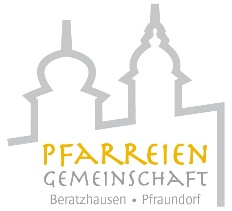 Du willst mehr? => https://spiricloud.at/jesus/	Feuer und Flamme für Jesus?Gestalte beide Seiten deiner Flamme/ Feuerzunge: Vorderseite: ein Foto von dir, dein Name (evtl. schreiben oder malen, was dich ausmacht!)Rückseite: schreibe oder gestalte, was begeistert dich an Jesus?Bring sie ausgeschnitten zum Firmtag mit!